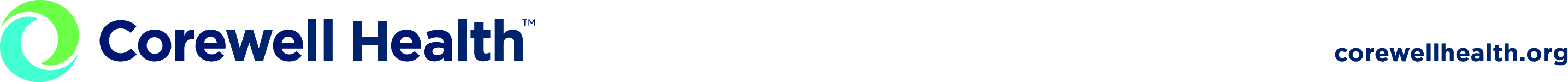 TroyLockersThere are no lockers available or undergraduate nursing students at CHE-Troy site. Conference Rooms and computer labTo request a classroom or conference room please email Aviana Dees or Alyssa Wurmlinger.Aviana Dees aviana.dees@corewellhealth.org Alyssa Wurmlinger alyssa.wurmlinger@corewellhealth.org There is no guarantee of an available conference room/classroom, or computer lab room. You may reserve a conference room/classroom for up to 2 hours max.There may be a room on your assigned unit that you could possibly use, but you must first obtain approval from the unit manager. 